SEND COMPLETED FORM AND PAYMENT TOSouthwest Juvenile HallAttention: Daniel Castaneda – Division Director30755-C Auld Rd.Murrieta, Ca. 92563 Dcastane@RIVCO.ORG(951)600-6777Make checks payable to CAPIA Training Conference / CAPIA Tax ID #57-1222421If you wish to pay by Credit Card Please provide Number below.  Please note a 3% Convenience fee will be added.Credit Card #__________________________________Exp Date:_______________CVV#__________If payment will be presented at Conference, please note on the registration form.Conference Registration deadline is September 16, 2022.  No refunds will be provided for cancellation after September 16, 2022, however substitutions can be made. Hotel Room Reservation at the Cliffs are available until August 23, 2022. 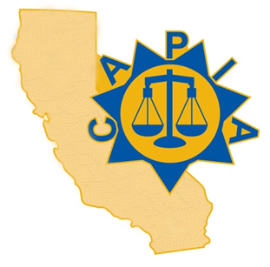 CALIFORNIA ASSOCIATION OF PROBATIONINSTITUTION ADMINISTRATORS62nd  ANNUAL CAPIA TRAINING CONFERENCESeptember 27-30, 2022THE CLIFFS RESORT / SHELL BEACH, CALAST NAMEFIRST NAMETITLEFACILITYSTREET ADDRESSCITYZIPCOUNTYEMAIL ADDRESSPHONEREGION North       Bay Central     Sac South      ____CONFERENCE TUITION – CAPIA MEMBERSSTC Conference Tuition - $350 (STC Funds can be used) / Registration Cost - $25 (Not eligible for STC Funds)  Includes Lunch: Tuesday, & Thursday; and Awards Lunch Wednesday plus conference materials$375.00__________CONFERENCE TUITION – NON-MEMBERSTC Conference Tuition - $350 (STC Funds can be used) / Registration Cost - $25 (Not eligible for STC Funds) / $50 Membership Fee for 2022 (Not eligible for STC Funds) Includes CAPIA Membership for 2022; Lunch: Tuesday & Wednesday & Thursday and Awards Lunch Wednesday, plus conference materials$425.00______GUEST LUNCH ($100.00 per guest – includes lunch on Tuesday,  Wednesday & Thursday)Lunch: Number of guest ____ x $100.00______TOTALTOTALTOTAL